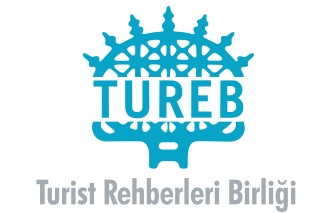 FRANSIZCA YAZILI SINAV SORULARITÜRKÇE – FRANSIZCA ÇEVİRİ METNİ Dalyan: Akdeniz ile Ege’nin birleştiği noktada bir doğa harikası olan Dalyan, 2008 yılındaThe Times tarafından Avrupa’nın en güzel açık alanı seçilmiştir. Dalyan son yıllarda, carettacaretta deniz kaplumbağaları, Kaunos antik şehri, kaya mezarları ve çamur banyolarıyla turizmin gözdesi haline gelen cennet bir beldedir. Dalyan, deniz kenarında değil, ama hem denizi, hem de gölleri var… Türkiye’nin en eski yerleşim yerlerinde Kaunos Antik Kenti burada… Kayalara oyulan kral mezarlarının en görkemlileri de Dalyan’da… Dalyan’ın her tarafından şifali kaplıca suları fışkırıyor. Padişahlara bile hizmet etmiş Sultaniye Kaplıcaları da Dalyan’ın hemen dibinde… Dustin Hoffman, Sting gibi ünlüleri de konuk eden çamur banyoları da Dalyan’da… Labirenti andıran kanallarda doyumsuz tekne gezileri de, doğayla baş başa koylarda deniz kayfi de Dalyan’da… Dünya’nın ilgisini çeken caretta-caretta kaplumbağaları da Nisandan Eylüle kadar Dalyan’ın konuğu olur… Nil kaplumbağaları ise sürekli Dalyan kanallarında yaşar… Kuş gözlemcisimisiniz? Dalyan deltası tam aradığınız yer… Soyu tükenme tehlikesiyle karşı karşıya olan pek çok kuşu burada görebilirsiniz.FRANSIZCA - TÜRKÇE  ÇEVİRİ METNİ L’économie turque souffre de la baisse du tourismeLe secteur  du  tourisme  en Turquie  autrefois  en  pleine  expansion, a été gravement touché à laSuite d’une série d’ attaques terroristes et de turbulences politiques internes.Juste avant 2016, la Turquie était devenue l’une des destinations touristiques les plusPopulaires du monde.Le  tournant  est  arrivé  en  2016, avec  une  nette  hausse  des  ttaques  terroristes, conjuguée àl’incertitude  politique.  Les  attaques  terroristes  (400 en 2015 seulement,  contre  une moyenne annuelle  de  70  entre  2010 et 2014)  ont  entraîné  une  baisse  de  plus  de  30 % du nombre detouristes européens, qui  représentaient  plus  de  la moitié des visiteurs. Les arrivées de touristesrusses, une  autre  catégorie  importante,  ont  diminué  de  maniére  spectaculaire  en raison  dessanctions, y  compris les  restrictions  imposées  aux  vols  charter  et  aux  ventes  de  forfaitsvoyage.Des  études  montrent  que  le  redressement  sera  probablement  lent,  car des incidents violentsrépétés ont  généralement  des  effets  de  lonque  durée  sur  les  arrivées  de  touristes.